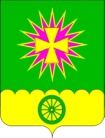 АДМИНИСТРАЦИЯ Нововеличковского сельского поселения Динского района ПОСТАНОВЛЕНИЕот 13.04.2018							                           № 90станица НововеличковскаяОб утверждении Порядка проведения инвентаризации дворовых и общественных территорий Нововеличковского сельского поселения Динского района в рамках реализации приоритетного проекта «Формирование комфортной городской среды» на территории Нововеличковского сельского поселения Динского районаВ соответствии с Федеральным законом от 06.10.2003 № 131-ФЗ                 «О общих принципах организации местного самоуправления в Российской Федерации, Уставом Нововеличковского сельского поселения Динского района, постановлением Правительства Российской Федерации от 10.02.2017 № 169 «Об утверждении Правил предоставления и распределения субсидий из федерального бюджета бюджетам субъектов Российской Федерации на поддержку государственных программ субъектов Российской Федерации и муниципальных программ формирования современной городской среды»                                         п о с т а н о в л я ю:	1. Утвердить Порядок проведения инвентаризации дворовых и общественных территорий Нововеличковского сельского поселения Динского района в рамках реализации приоритетного проекта «Формирование комфортной городской среды» на территории Нововеличковского сельского поселения Динского района, согласно приложения № 1	2. Утвердить состав комиссии по проведению инвентаризации дворовых и общественных территорий Нововеличковского сельского поселения Динского района в рамках реализации приоритетного проекта «Формирование комфортной городской среды» на территории Нововеличковского сельского поселения Динского района согласно приложения № 2.	3. Утвердить график проведения инвентаризации дворовых и общественных территорий Нововеличковского сельского поселения Динского района согласно приложения № 3.	4. Назначить ответственным лицом за проведения инвентаризации дворовых и общественных территорий на территории Нововеличковского сельского поселения Динского района начальника отдела ЖКХ, малого и среднего бизнеса администрации Нововеличковского сельского поселения Динского района В.В. Токаренко.	5. Отделу по общим и правовым вопросам администрации Нововеличковского сельского поселения (Калитка) настоящее постановление обнародовать в установленном порядке и разместить на официальном сайте администрации Нововеличковского сельского поселения в сети Интернет.	6. Контроль за выполнением настоящего постановления возложить на заместителя главы администрации Нововеличковского сельского поселения Г.М. Кова.	7. Настоящее постановление вступает в силу со дня его официального обнародования.Глава администрации Нововеличковскогосельского поселения							              С.М. КоваПРИЛОЖЕНИЕ № 1Утвержденопостановлением администрации Нововеличковского сельского поселения Динского районаот 13.04.2018 № 90Порядок проведения инвентаризации дворовых и общественных территорий Нововеличковского сельского поселения Динского района в рамках реализации приоритетного проекта «Формирование комфортной городской среды» на территории Нововеличковского сельского поселения Динского районаI. Общие положения1.1. Настоящий Порядок проведения инвентаризации дворовых и общественных территорий Нововеличковского сельского поселения Динского района в рамках реализации приоритетного проекта «Формирование комфортной городской среды» на территории Нововеличковского сельского поселения Динского района (далее – Порядок) разработан в соответствии с постановлением Правительства Российской Федерации от 10.02.2017 № 169 «Об утверждении Правил предоставления и распределения субсидий из федерального бюджета бюджетам субъектов Российской Федерации на поддержку государственных программ субъектов Российской Федерации и муниципальных программ формирования современной городской среды», устанавливает процедуру организации и проведения инвентаризации дворовых и общественных территорий Нововеличковского сельского поселения Динского района.1.2. Целью проведения инвентаризации дворовых и общественных территорий Нововеличковского сельского поселения Динского района является определение дворовых и общественных территорий, нуждающихся в благоустройстве.1.3. Настоящий Порядок определяет компетенцию, порядок формирования и деятельность муниципальной комиссии по проведению инвентаризации дворовых и общественных территорий Нововеличковского сельского поселения Динского района (далее – комиссия).1.4. Комиссия является коллегиальным органом, созданным при администрации Нововеличковского сельского поселения для проведения инвентаризации дворовых и общественных территорий Нововеличковского сельского поселения Динского района в рамках реализации приоритетного проекта «Формирование комфортной городской среды» на территории Нововеличковского сельского поселения Динского района.1.5. В своей деятельности комиссия руководствуется Конституцией Российской Федерации, федеральными конституционными законами, федеральными законами, указами и распоряжениями Президента Российской Федерации, постановлениями и распоряжениями Правительства Краснодарского края, Уставом Нововеличковского сельского поселения Динского района и другими нормативно-правовыми актами.II. Порядок формирования состава муниципальной комиссии2.1. Комиссия формируется из представителей органов местного самоуправления.2.2. Состав комиссии формируется в количестве не менее 7 членов и утверждается постановлением администрации Нововеличковского сельского поселения.III. Порядок проведения инвентаризации3.1. Инвентаризация дворовых и общественных территорий проводится в соответствии с графиком (приложение № 3 к Постановлению), устанавливающим срок завершения в 2018 году обследования всех подлежащих инвентаризации дворовых и общественных территорий Нововеличковского сельского поселения и оформления паспортов благоустройства дворовых, общественных территорий.В графике указывается дата и место проведения инвентаризации.3.2. Инвентаризация проводится путем натурального обследования территории и расположенных на ней элементов.3.3. Работы по инвентаризации проводятся на основании актуальных данных структурных подразделений администрации Нововеличковского сельского поселения, осуществляющих полномочия в области управления муниципальной собственностью, земельными ресурсами, архитектуры и градостроительства, социальной защиты населения с информацией о земельных участках МКД, объектах благоустройства, гражданах, являющихся инвалидами и проживающими в соответствующих МКД.3.4. При осмотре дворовой территории МКД могут присутствовать собственники помещений в МКД или их представители, лица, ответственные за управление и содержание общего имущества МКД и иные лица по согласованию с муниципальной комиссией.3.5. По результатам инвентаризации дворовой территории составляется паспорт благоустройства дворовой территории (приложение № 1 к настоящему Порядку).3.6. Инвентаризация общественной территории проводится в отношении общественной территории, расположенной на территории Нововеличковского сельского поселения Динского района, в том числе являющейся объектом муниципального имущества.3.7. По результатам инвентаризации общественной территории составляется паспорт благоустройства общественной территории (приложение   № 2 к настоящему Порядку).3.8. Составление и регистрация паспортов благоустройства дворовой, общественной территории осуществляется секретарем Комиссии.3.9. Актуализация паспорта дворовой территории:3.9.1. Новый паспорт дворовой территории разрабатывается в случае образования новой дворовой территории, разделения существующей дворовой территории на несколько дворовых территорий, объединения нескольких дворовых территорий, а также в случае отсутствия утвержденного паспорта на дворовую территорию. Во всех остальных случаях проводится актуализация существующего паспорта;3.9.2. Актуализация паспорта дворовой территории проводится в случае изменения данных о дворовой территории и расположенных на ней объектах и элементах, указанных в паспорте, составленном в 2018 году.IV. Порядок предоставления результатов инвентаризации в уполномоченный орган4.1. Результаты инвентаризации рассматриваются и принимаются общественной комиссией, созданной в Нововеличковском сельском поселении Динского района для организации общественного обсуждения проектов муниципальной программы, проведения оценки предложений заинтересованных лиц, а также для осуществления контроля за реализацией муниципальной программы после ее утверждения в установленном порядке (далее – Общественная комиссия).4.2. При актуализации паспортов дворовых территорий результаты инвентаризации представляются в уполномоченный орган.ПРИЛОЖЕНИЕ № 2Утвержденопостановлением администрации Нововеличковского сельского поселения Динского районаот 13.04.2018 № 90Состав муниципальной комиссии по проведению инвентаризации дворовых и общественных территорий Нововеличковского сельского поселения Динского района.- Председатель комиссии: Токаренко В.В. – начальник отдела ЖКХ, малого и среднего бизнеса администрации Нововеличковского сельского поселения Динского района;- Секретарь комиссии: Степика Р.В. – специалист отдела ЖКХ, малого и среднего бизнеса администрации Нововеличковского сельского поселения.Члены комиссии:- Шамрай Оксана Валентиновна - специалист отдела ЖКХ, малого и среднего бизнеса администрации Нововеличковского сельского поселения;- Моренченко Л.С. - специалист отдела ЖКХ, малого и среднего бизнеса администрации Нововеличковского сельского поселения;- Марук О.Г. - начальник отдела земельных и имущественных отношений администрации Нововеличковского сельского поселения;- Королева О.П. – ведущий специалист отдела земельных и имущественных отношений администрации Нововеличковского сельского поселения;- Олейникова Лидия Николаевна – специалист муниципального казенного учреждения «Обеспечение деятельности администрации Нововеличковского сельского поселения».ПРИЛОЖЕНИЕ № 3Утверждено постановлением администрации Нововеличковского сельского поселения Динского районаот 13.04.2018 № 90ГРАФИК
проведения инвентаризации дворовых и общественных территорий Нововеличковского сельского поселенияНачальник отдела ЖКХ, малого и среднегобизнеса администрации Нововеличковскогосельского поселения                                                                       В.В. ТокаренкоППРИЛОЖЕНИЕ № 1к порядку проведения инвентаризации дворовых и общественных территорийНововеличковского сельского поселения Динского районаПАСПОРТ (ИНВЕНТАРНЫЙ)  № _____ дата _________
Паспорт благоустройства дворовой территорииОБЩИЕ СВЕДЕНИЯ1. Адрес многоквартирного дома (МКД):2. Управляющая (обслуживающая) организация МКД (наименование, юридический адрес, телефон):3. Составитель паспорта: (наименование инвентаризационной комиссия муниципального образования, ФИО секретаря комиссии)4. Сведения о МКД и дворовой территории:1.  Схема дворовой территории1.1. Экспликация к схеме.А. Сооружения:Б. Дорожно-тропиночная сеть:В. Малые архитектурные формы и элементы благоустройства:Г. Сведения о проведении ремонтных работ за 2016 – 2017 год:Потребность в благоустройстве дворовой территорииМинимальный перечень видов работ по благоустройству дворовых территорий:Дополнительный перечень работ по благоустройству дворовых территорий:ПРИЛОЖЕНИЕ № 2к порядку проведения инвентаризации дворовых и общественных территорий Нововеличковского сельского поселения Динского района ПАСПОРТ (ИНВЕНТАРНЫЙ)  № _____ дата
Паспорт благоустройства общественной территорииОБЩИЕ СВЕДЕНИЯ1. Адрес объекта:2. Составитель паспорта: (наименование инвентаризационной комиссии муниципального образования, ФИО секретаря комиссии)3. Сведения об общественной территории (в м2):1.  Схема общественной территории1.1. Экспликация к схеме.А. Сооружения:Б. Дорожно-тропиночная сеть:В. Малые архитектурные формы и элементы благоустройства:Потребность в благоустройстве общественной территории№ п/пАдрес территории, дворовые территории, МКД ТипДата проведения инвентаризации№ п/пУлица ТипДата проведения инвентаризации12341ст. Нововеличковская ул. Красная, 30дворовая12.03.20182ст. Нововеличковская ул. Красная, 30 адворовая12.03.20183ст. Нововеличковская ул. Красная, 36 адворовая12.03.20184ст. Нововеличковская ул. Красная, 38дворовая12.03.20185ст. Воронцовская  ул. Красная, 23дворовая13.03.20186п. Найдорф ул. Школьная, 1 дворовая14.03.20187п. Найдорф ул. Школьная, 2 дворовая14.03.20188п. Найдорф ул. Школьная, 3 дворовая14.03.20189п. Найдорф ул. Школьная, 4 дворовая15.03.201810п. Найдорф ул. Школьная, 6 дворовая15.03.201811п. Найдорф ул. Набережная, 8дворовая19.03.201812п. Найдорф ул. Набережная, 9дворовая19.03.201813п. Найдорф ул. Набережная, 19дворовая19.03.201814п. Найдорф ул. Красная, 18дворовая20.03.201815п. Найдорф ул. Красная, 32дворовая20.03.201816п. Найдорф ул. Красная, 34дворовая21.03.201817п. Найдорф ул. Красная, 23дворовая21.03.201818п. Найдорф ул. Красная, 38дворовая21.03.201819п. Найдорф ул. Мира, 1дворовая22.03.201820п. Найдорф ул. Мира, 3дворовая22.03.201821п. Найдорф ул. Мира, 5дворовая22.03.201822п. Найдорф ул. Тепличная, 6дворовая26.03.201823п. Найдорф пер. Тепличный, 13дворовая26.03.201824п. Найдорф пер. Тепличный, 15дворовая26.03.2018№ п/пМатериал стен МКДЭтажность МКДКоличество подъездов в МКДОбщая площадь дворовой территории, кв.мВ том числеВ том числеВ том числеВ том числе№ п/пМатериал стен МКДЭтажность МКДКоличество подъездов в МКДОбщая площадь дворовой территории, кв.мПлощадь застройки МКД,кв.мПлощадь проездов, тротуаров, площадок (общ.), кв.мПлощадь плоскостных сооружений (общ.)(площадок), кв.мПлощадь озелененных участков, кв.м12 3 4 5 6 7 8 9 Экспликация:Условные обозначения:№п/пНаименованиеКол-во, единицПлощадь, кв.мВидпокрытияВид и перечень элементов (оборудования)Потребность в благоустройстве:Потребность в благоустройстве:Потребность в благоустройстве:№п/пНаименованиеКол-во, единицПлощадь, кв.мВидпокрытияВид и перечень элементов (оборудования)устройство, ремонт, замена (указать)кол-во, единицплощадь, кв.мразмеры, мДетская площадкаСпортплощадкаПлощадка для отдыхаКонтейнерная площадкаАвтостоянкаПлощадка выгула домашних животныхИные сооружения№п/пНаименованиеПлощадь, кв.мПлощадь, кв.мПлощадь, кв.мВидпокрытияВид и перечень элементов (оборудования)Потребность в благоустройстве:Потребность в благоустройстве:Потребность в благоустройстве:Потребность в благоустройстве:Потребность в благоустройстве:Потребность в благоустройстве:Потребность в благоустройстве:№п/пНаименованиеПлощадь, кв.мПлощадь, кв.мПлощадь, кв.мВидпокрытияВид и перечень элементов (оборудования)устройство, ремонт, замена (указать)устройство, ремонт, замена (указать)площадь, кв.мплощадь, кв.мразмеры, мразмеры, мразмеры, мПроездыПроездыТротуарыТротуарыПешеходные дорожкиПешеходные дорожкиЛестницыЛестницыОтмосткиОтмосткиСпециальные дорожки (велодорожка и т.д.)Специальные дорожки (велодорожка и т.д.)Элементы благоустройства территорий по приспособлению для маломобильных групп населения: пандусы, съездыЭлементы благоустройства территорий по приспособлению для маломобильных групп населения: пандусы, съездыИные варианты сетиИные варианты сети№п/пНаименованиеЕд. изм.Текущее наличиеПотребность в благоустройстве:Потребность в благоустройстве:№п/пНаименованиеЕд. изм.Текущее наличиеустройство (установка), ремонт, замена (указать)Кол-воСветильникиСкамьиУрныЦветочницыКонтейнерыДекоративные скульптурыЭлементы благоустройства территорий по приспособлению для маломобильных групп населения: опорные поручни, специальное оборудование на детских и спортивных площадкахИное оборудование№ п/пНаименование работДата проведения работХарактеристика (объемы)№п/пНаименованиеЕд. изм.Кол-воПотребность в благоустройстве:Потребность в благоустройстве:Потребность в финансировании, тыс. руб.№п/пНаименованиеЕд. изм.Кол-воустройство (установка)замена, ремонтПотребность в финансировании, тыс. руб.1Асфальтирование дворовой территории (проезды внутри дворовой территории)кв.м2Освещение дворовой территории (светильники)ед.3Установка скамеекед.4Установка урнед.ВСЕГО№п/пНаименованиеЕд. изм.Кол-воПотребность в благоустройстве:Потребность в благоустройстве:Потребность в финансировании, тыс. руб.№п/пНаименованиеЕд. изм.Кол-воустройство (установка)замена, ремонтПотребность в финансировании, тыс. руб.1Оборудование детских и (или) спортивных площадок (комплексов)ед./кв.м2 Оборудование автомобильных стоянокед./кв.м3Озеленение территорийкв.м.4Оборудование контейнерных площадоккв.м./ед.ВСЕГОНАИМЕНОВАНИЕ ОБЪЕКТА№ п/пОбщая площадь общественной территории, м²В том числеВ том числеВ том числе№ п/пОбщая площадь общественной территории, м²Площадь проездов, тротуаров, площадок (общ.), м²Площадь сооружений (общ.) (площадок), м²Площадь озелененных участков, м²1Экспликация:Условные обозначения:№п/пНаименованиеКол-во, единицПлощадь, кв.мПокрытиеОборудованиеПотребность в благоустройствеПотребность в благоустройстве№п/пНаименованиеКол-во, единицПлощадь, кв.мПокрытиеОборудованиеЗамена, ремонт, реконструкция (указать)Стоимость работ,тыс. руб.№п/пНаименованиеКол-во, единицПлощадь, кв.мПокрытиеОборудованиеДетская площадкаСпортплощадкаПлощадка для отдыхаАвтостоянкаПлощадка выгула домашних животныхИные сооружения№п/пНаименованиеПлощадь, кв.мРазмеры, мПокрытиеПотребность в благоустройствеПотребность в благоустройстве№п/пНаименованиеПлощадь, кв.мРазмеры, мПокрытиеЗамена, ремонт, реконструкция (указать)Стоимость работ,тыс. руб.ПроездыТротуарыПешеходные дорожкиСпециальные дорожки (велодорожка и т.д.)Элементы благоустройства территорий по приспособлению для маломобильных групп населения: пандусы, съездыИные варианты сети№п/пНаименованиеЕд. изм.Кол-воПотребность в благоустройствеПотребность в благоустройстве№п/пНаименованиеЕд. изм.Кол-воЗамена, ремонт, реконструкция (указать)Стоимость работ,тыс. руб.СветильникиСкамьиУрныЦветочницыКонтейнерыДекоративные скульптурыЭлементы благоустройства территорий по приспособлению для маломобильных групп населения: опорные поручни, специальное оборудование на детских и спортивных площадкахИное оборудование№п/пВид объекта благоустройства (общественной территории)Площадь, кв.м.Состояние (уд./неуд) (кратко описать проблемы)Потребность в благоустройствеПотребность в благоустройствеЗамена, ремонт, реконструкция (указать)Стоимость работ,тыс. руб.ПлощадьПаркНабережнаяСкверПешеходная зонаМногофункциональные спортивно-игровые  площадкиИной вид объекта общественной территории